CURRICULUM VITAEPersonal DataFull Name	: Pipit NovitalokaNickname	: Pepito Email 		: pepitomenulis3@gmail.comMobile	           : 085716940770 (Phone & text)                         081807104517 (WA)Nationality	: IndonesiaSex 		: FemaleMarital Status	: SingleDate of Birth	: 24 November 1984 Address		: Residence One                          Blue Sapphire 6 No. 90                          BSD City Education 2002 - 2008 	Bachelor degree of Art Institute of Jakarta in Film and Television FacultyTelevision Department majored ScriptwritingWork Experience 2005 – 2007 			Freelance Scriptwriter for non drama tv program at Production House 2008 				  Final thesis of tv program tittled “On Motion” 2009 – 2010 			  Freelance Scriptwriter at Production House 2010 – 2013 			   Jr. Copywriter at Crush agency 2013 March – June 		   Content Writer at PriceArea.com 2013 June – October		   Content Writer at Omeoo digital agency2013 November – February 2014  Copywriter at LemonAd agency2014 March – August 2015 	    Copywriter at McCann Erickson Jakarta 2015 October – present                Freelance Content WriterSkillsComputer literate  : Ms. Word, Excel, Power Point.Other skills           : Ideation, concepting, headline, body copy, article, creative writing.Interest               : Music, meditation, spritualism, colossal movies. 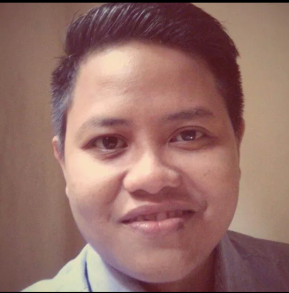 